ΕΛΛΗΝΟΑΜΕΡΙΚΑΝΙΚΟΝ ΕΚΠΑΙΔΕΥΤΙΚΟΝ  ΙΔΡΥΜΑ
   ΚΟΛΛΕΓΙΟ ΑΘΗΝΩΝ – ΚΟΛΛΕΓΙΟ ΨΥΧΙΚΟΥ
   ΚΟΛΛΕΓΙΟ ΑΘΗΝΩΝ
   ΔΗΜΟΤΙΚΟ ΣΧΟΛΕΙΟ 
   ΜΠΟΔΟΣΑΚΕΙΟ                              Βιβλιοθήκη σάς προτείνει...
                                                            Βιβλία  για τη 2α τάξη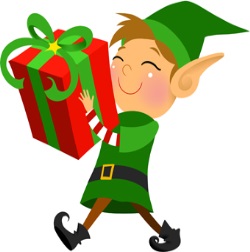 Αλεξοπούλου - Πετράκη, Φραντζέσκα. Οι λέξεις των ποιητών. Εκδ. Mamaya, 2017.
Αλεξοπούλου - Πετράκη, Φραντζέσκα. Και πίσω πάλι. Εκδ. Διάπλαση, 2017.
Γεωργιάδης, Γιώργος. Κάτω από το μαξιλάρι. Επόμενος Σταθμός, 2016.
Γκίκα, Ελένη. Η κούκλα που ονειρεύτηκε την Έλενα. Εκδ. Mamaya, 2017.
Δάγλας, Αριστείδης. Αισώπου…παρα-μύθοι. Εκδοτικός Οργανισμός Λιβάνη, 2017.  
Δαλαμάγκας, Κωνσταντίνος. Φαρφανέλα. Εκδ. Πατάκης, 2017.
Δενεζάκη, Λιάνα. Ο Μπαρτόλο με τα κόκκινα γυαλιά. Εκδ. Κόκκινη Κλωστή Δεμένη, 2017.
Δημητρούκα, Αγαθή. Λιβερίνος και Ρικάρντα. Εκδ. Πατάκη, 2017.
Δημόκα, Κατερίνα. Ένα πράσινο τηλέφωνο. Εκδ. Μεταίχμιο, 2017.
Δημόπουλος Χρήστος. Κιβωτός. Εκδ. Ψυχογιός, 2017.
Διακομανώλης, Γιάννης. Ο Αγησίλαος στη δημοτική βιβλιοθήκη. Εκδ. Κόκκινη Κλωστή Δεμένη, 
                                                                                                                                                       2017.
Ηλιάδου, Ευτυχία. Ει! Ψιτ!. Εκδ. Suricata, 2016.
Θεοδωράκη, Μάρω. Γιαγιά, σ’ αγαπώ! Εκδ. Μίνωας, 2017.
Κατσίφη, Θεοδώρα. Η κίτρινη σημαδούρα. Εκδ. Ηλίβατον, 2017.
Κουτσιαρής, Βασίλης. Η υπόσχεση του πρίγκιπα. Εκδ. Κόκκινη Κλωστή Δεμένη, 2017.
Κωνσταντοπούλου, Φωτεινή. Μέρλο. Περιπέτεια στα σύννεφα. Εκδ. Άπαρσις, 2017.
Λυκάρτση, Μαρία. Η πολιτεία που δεν έβρεχε. Εκδ. Επόμενος Σταθμός, 2017.
Ματαθία Κόβο, Κέλλυ. Τα κίτρινα καπέλα. Εκδ. Πατάκη, 2017.
Μουλάκης, Μιχάλης. Ένα κίτρινο φύλλο. Εκδ. Ίκαρος, 2017.
Μπαμπέτα, Ιωάννα. Η πιο σημαντική νίκη του Αχιλλέα. Εκδ. Μεταίχμιο, 2017.
Νευροκοπλή, Βασιλική. Ο τρελός του χωριού. Εκδοτικός Οργανισμός Λιβάνη, 2017.
Παναγιωτόπουλος, Νίκος. Ο Σαλιγκαγκάριν πάει στ’ άστρα. Εκδ. Μεταίχμιο, 2017.
Πεταλά, Έλλη. Ήταν κάποτε ένα όνειρο. Εκδ. Πατάκη, 2017.
Πέτροβιτς – Ανδρουτσοπούλου, Λότη. Η μικρή πολύχρωμη γιαγιά μου. Εκδ. Κόκκινη Κλωστή
                                                                                                                     Δεμένη, 2017.
Πιπίνη, Αργυρώ. Όλες οι μέρες Κυριακή. Εκδ. Πατάκη, 2017.
Σταμουλάκη, Κέλλυ. Το χρυσό αρισμαρί. Εκδ. Διάπλαση, 2017.
Τασοπούλου, Ελένη. Το σκιάχτρο και η τριανταφυλλιά. Εκδ. Κόκκινη κλωστή δεμένη, 2017.
Φαββατά, Ιωάννα. Λυμένα κορδόνια. Εκδ. Πατάκη, 2017.
Φραντζή, Αντιόπη. Τα ζωγραφιστά μυστικά. Εκδ. Μεταίχμιο, 2017.
Χριστοδούλου, Πάνος. Τόνοι, τόνοι και Τόνι. Εκδ. Μεταίχμιο, 2017.
Friedman, Samantha. Τι είδε ο Ντεγκά. Εκδ. Μέλισσα, 2017.
Hegarty, Patricia. Όλες οι εποχές του χρόνου σ’ένα δέντρο. Εκδ. Τζιαμπίρης-Πυραμίδα, 2017.
Jaoui, Sylvaine. Οδός των φίλων. Κολλημένος με την οθόνη. εκδ. Μεταίχμιο, 2017.
Yamada, Kobi. Τι μπορείς να κάνεις με ένα πρόβλημα. Εκδοτικός Οργανισμός Λιβάνη, 2017.
Κολόντι, Κάρλο. Πινόκιο. Εκδ. Ψυχογιός, 2017.
Ντε λα Πένια, Ματ. Οδός αγοράς τέρμα! Εκδ. Polaris, 2017.

                                                     Χριστουγεννιάτικα παραμύθια

Ζωγράφου, Τατιάνα. Τι θα έκανα αν ήμουν Αϊ-Βασίλης. Εκδ. Καλέντη, 2016.                                                                       
Ηλιοπούλου, Ιουλίτα. Μα πότε θα φτάσει αυτός ο μάγος; Εκδ. Ίκαρος, 2017.
Ιωαννίδης, Τάσος. Το καρύδι και το χριστουγεννιάτικο κέικ. Εκδ. Ελληνοεκδοτική, 2017.
Καλογεροπούλου, Ξένια. Η Μπάμπουσκα. Εκδ. Μάρτης, 2017.
Μπετεινάκη, Ελένη. Ο τρακατρούκας καλικάντζαρος. Εκδ. Ελληνοεκδοτική, 2017.
Νευροκοπλή, Βασιλική. Νύχτα των θαυμάτων. Εκδοτικός Οργανισμός Λιβάνη, 2017.
Ντακόλια, Ιωάννα. Οι βοηθοί του Αϊ-Βασίλη. Εκδ. Πατάκης, 2017.
Τερζόπουλος, Βασίλης. Η χριστουγεννιάτικη περιπέτεια του Ηλία. Εκδ. Κόκκινη κλωστή δεμένη, 
                                                                                                                                                   2017.
Τριβιζάς, Ευγένιος.  Έξι στολίδια ταξιδεύουν. Εκδ. Διόπτρα, 2017.
Andersen, Hans Christian. Η βασίλισσα του χιονιού. Εκδ. Άγκυρα, 2017.                                                                                                                                                                                                           
Bergström, Gunilla. Τι χαρά, Άλφονς. Εκδ. Μάρτης, 2017.
Gerlings, Rebecca. Ο Άγιος Βασίλης έχει μπελάδες. Εκδ. Μεταίχμιο, 2016.
Μπίντι Μονταΐνι, Ντονατέλα. Μικρές χριστουγεννιάτικες ιστορίες. Εκδ. Κέδρος 2017.     
Ο Καρυοθραύστης και ο βασιλιάς των ποντικών. Εκδ. Άγκυρα, 2017.
Χριστουγεννιάτικες συνταγές για μικρούς και μεγάλους. Εκδ. Μίνωας, 2013.     